21 marzec 2019r.,  Nadrzecze 36, 23-400 Biłgoraj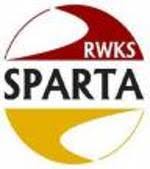 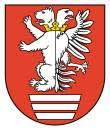 IV Zimowy Turniej piłki nożnej dziewczątSPARTA CUPo Puchar Starosty Biłgorajskiegow kategorii młodziczki – ur. 2006 r. i młodszeUczestnicy:GKS Górnik Łęczna ( 93 km) – Lubelski ZPNCWKS Resovia Rzeszów (80 km) – Podkarpacki ZPNUKS Start Tomaszów Lubelski (57 km) – Lubelski ZPNZKS Stal Stalowa Wola  (52 km) -Podkarpacki ZPNLKS Grodziszczanka Grodzisko Dolne (51 km) – Podkarpacki  ZPNRWKS Sparta Biłgoraj 2006 (7 km) -  Lubelski ZPN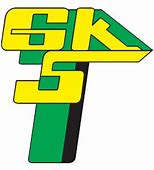 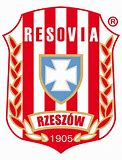 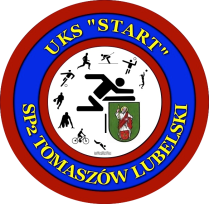 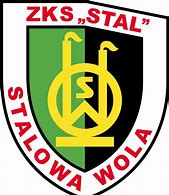 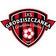 Celem turnieju jest:popularyzacja i upowszechnianie piłki nożnej kobiet;podniesienie poziomu wyszkolenia zawodniczek;sportowa rywalizacja drużyn dziewczęcych z województwa lubelskiego i podkarpackiego.Regulamin Turnieju Zimowego w piłce nożnej dziewczątW turnieju mogą brać udział zawodniczki urodzone w latach 2006 i młodsze. Każda zawodniczka musi posiadać jeden z dokumentów tożsamości: ważną legitymację szkolną ze zdjęciem, dowód osobisty lub paszport. Przed rozpoczęciem turnieju, trenerzy zespołów zobowiązani są do przedstawienia oświadczenia, iż każda z zawodniczek uczestniczących w turnieju posiada badania lekarskie, wyłącznie indywidualne, aktualne karty zdrowia stwierdzające zdolność do gry (ważność badań maksymalnie 6 miesięcy).Obowiązek ubezpieczenia zawodniczek od następstw nieszczęśliwych wypadków wynikłych na skutek uprawiania sportu piłki nożnej spoczywa na klubie, którego zawodniczka jest członkiem zgodnie z par. 26 pkt. 1,2 i 3 Uchwały nr IX/140 z dnia  3 i 7 lipca 2008 r. Zarządu Polskiego Związku Piłki Nożnej – przepisy w sprawie organizacji rozgrywek w piłkę nożną.Organizator turnieju zabezpiecza opiekę medyczną na całym turnieju.Nagrody: każdy z uczestniczących zespołów otrzyma puchar oraz dyplom. Drużyny z miejsc 1-3 otrzymają medale. W trakcie turnieju zostaną wyłonione: najlepsza zawodniczka, najlepsza strzelczyni oraz najlepsza bramkarka.W trakcie turnieju zostaną wyłonione wyróżniające się zawodniczki z każdej drużyny.Zespoły uczestniczące w turnieju uiszczają wpisowe w wysokości 100 zł. Organizator Turnieju wystawia dowód wpłaty na taką kwotę.